PERSBERICHT2020 Drie initiatieven uit Nederland ontvangen de Europese Erfgoedprijzen / Europa Nostra Prijzen 2020Brussel / Den Haag, 7 Mei 2020In de aanloop naar de viering van “Europadag” dit jaar (9 mei) kondigen de Europese Commissie en Europa Nostra met trots de winnaars van de Europese Erfgoedprijzen / Europa Nostra Prijzen voor 2020 aan. De grootste eer van Europa op het gebied van erfgoed gaat naar 21 voorbeeldige prestaties uit 15 Europese landen (voor meer informatie over de volledige lijst van laureaten, zie hieronder). Onder de winnaars van dit jaar zijn drie uitstekende projecten uit Nederland: de LocHal, in Tilburg, in de categorie Instandhouding, het Scanning for Syria project in de categorie Onderzoek, en de heer Don Duco in de categorie Toegewijde Dienst.Erfgoedliefhebbers en voorstanders uit Europa en de hele wereld kunnen online stemmen op hun favoriete prijswinnaars en beslissen welke prestatie dit jaar de Publieksprijs in ontvangst zal nemen. In tijden van opsluiting en fysieke afstand hopen de Europese Commissie en Europa Nostra een bijzonder groot aantal mensen te inspireren om de bekroonde prestaties van dit jaar te ontdekken en de namen van hun drie favoriete winnaars te delen. De Publieksprijs wordt na de zomer bekendgemaakt. De winnaars van de Grand Prix, die elk recht hebben op een geldbedrag van 10.000 euro, zullen bij deze gelegenheid ook openbaar worden gemaakt. "De COVID-19-crisis heeft duidelijk gemaakt hoe noodzakelijk cultuur en cultureel erfgoed zijn voor mensen en gemeenschappen in heel Europa. Op een moment waarop honderden miljoenen Europeanen fysiek gescheiden blijven, blijft ons cultureel erfgoed meer dan ooit mensen samenbrengen. De winnaars van de Europese Erfgoedprijzen / Europa Nostra Prijzen zijn dit jaar inspirerende en krachtige voorbeelden die echt bijdragen tot een dichter, meer verenigd en veerkrachtiger Europa", aldus Mariya Gabriel, Europees Commissaris voor Innovatie, Onderzoek, Cultuur, Onderwijs en Jeugd. "In deze moeilijke tijden zijn onze prijswinnaars, met hun succesverhalen over hoe tegenspoed kan worden overwonnen door middel van expertise, toewijding en teamwerk, ware gezanten van hoop. Deze voorbeeldige bekroonde projecten tonen aan dat cultureel erfgoed van vitaal belang is voor ons geestelijk en lichamelijk herstel van het trauma dat door de pandemie is veroorzaakt. Ons gemeenschappelijk erfgoed en de bewaarders ervan kunnen op zoveel manieren bijdragen: van het toegankelijk maken van culturele inhoud via creatieve digitale oplossingen tot het uitvoeren van concrete restauratie- en rehabilitatiewerken als een daad van sociale en economische wedergeboorte voor onze steden en dorpen," verklaarde Hermann Parzinger, uitvoerend voorzitter van Europa Nostra.De Europese Erfgoedprijzen / Europa Nostra Prijzen zijn door de Europese Commissie in 2002 gelanceerd en worden sindsdien beheerd door Europa Nostra - de Europese stem van de burgermaatschappij die zich inzet voor het cultureel erfgoed. De prijzen worden ondersteund door het “Creative Europe”- programma van de Europese Unie. De prijswinnaars werden geselecteerd door onafhankelijke jury's bestaande uit erfgoeddeskundigen uit heel Europa, na een grondige evaluatie van de kandidaturen die werden ingediend door organisaties en personen uit 30 Europese landen. De jury's hebben ook besloten drie Europa Nostra Prijzen toe te kennen aan opmerkelijke erfgoedprestaties uit Europese landen die niet deelnemen aan het “Creative Europe”- programma van de EU, namelijk Zwitserland en Turkije.In 2020 zullen ook twee nieuwe speciale ILUCIDARE-prijzen uitgereikt worden, uit de ingediende aanvragen voor de Europese Erfgoedprijzen / Europa Nostra Prijzen. De speciale ILUCIDARE-prijzen worden op 28 mei bekendgemaakt. ILUCIDARE is een project dat wordt gefinancierd door Horizon 2020 en dat tot doel heeft een internationaal netwerk op te richten dat het erfgoed promoot als een bron voor innovatie en internationale betrekkingen.2020 Prijs Winnaars										(alfabetisch gerangschikt volgens land)Categorie InstandhoudingRubens' Garden Screen and Garden Pavilion, Antwerp, BELGIUM Hvar's Arsenal, CROATIAEpitaphs of the University Church of Leipzig, GERMANYThe Museum of Fine Arts, Budapest, HUNGARYBasilica of Santa Maria di Collemaggio, L’Aquila, ITALYLocHal, Tilburg, THE NETHERLANDSSubterranean Caves and Wineries of El Cotarro, province of Burgos, SPAINThe Iron Bridge, Shropshire, UNITED KINGDOMCategorie OnderzoekTramontana Network III, FRANCE/ITALY/POLAND/PORTUGAL/SPAINTurin Papyrus Online Platform (TPOP), ITALYScanning for Syria, THE NETHERLANDSCategorie Toegewijde DienstMr. Don Duco, THE NETHERLANDSCategorie Onderwijs, Opleiding en BewustmakingCross-border Collaboration for European Classical Music, CZECH REPUBLICArolsen Archives Online, GERMANYThe Secret Life of a Palace, Gödöllő, HUNGARYUccu Roma Informal Educational Foundation, HUNGARYAuschwitz. Not long ago. Not far away, POLAND/SPAINThe Ambulance for Monuments, ROMANIADe Europa Nostra Prijzen gaan naar drie opmerkelijke erfgoedprestaties van Europese landen die niet deelnemen aan het “Creative Europe”-programma van de EU.Categorie InstandhoudingManor Farm of Bois de Chênes, SWITZERLANDCategorie Toegewijde DienstSociété de Lecture, Geneva, SWITZERLANDCategorie Onderwijs, Opleiding en BewustmakingSARAT - Safeguarding Archaeological Assets of Turkey, TURKEYLochal, Tilburg, NederlandTot 2009 was de in Tilburg gelegen LocHal de hoofdwerkplaats van de Nederlandse Spoorwegen. De gemeente kocht de hal in 2011 als onderdeel van een grootschalig herontwikkelingstraject rondom de Tilburgse spoorzone, waarin het oorspronkelijke plan het slopen van de hallen was om zo ruimte vrij te maken voor een parkeergelegenheid. Een aantal factoren, waaronder een groeiende herwaardering voor Nationaal erfgoed, leidde ertoe dat de majestueuze hallen niet alleen bewaard bleven, maar ook getransformeerd werden tot de bruisende publieke stadshal; de nieuwe huiskamer van de stad. De gerealiseerde LocHal is het product van een nauwe en succesvolle samenwerking tussen de gemeente Tilburg (verantwoordelijk voor een groot deel van de financiering), de verschillende gebruikers, het ontwerpteam en een groot aantal andere samenwerkingspartners. Middels een ontwerpcompetitie werd het winnende voorstel ingediend door een ontwerpteam bestaande uit drie bureau’s: Civic Architects, expert op het gebied van publieke architectuur, Braaksma &amp; Roos Architectenbureau, gerenommeerd om z’n expertise op het gebied van restauratie en transformatie van erfgoed; en Inside- Outside/Petra Blaisse, expert op het gebied van interieur- en landschapsontwerp met veel ervaring in ontwerpen met textiel. Het ontwerpteam werd ondersteund door engineering consultancy Arup en Mecanoo was verantwoordelijk voor de inrichting. Het interieur van Seats2Meet werden ontworpen met input van de architectuurstudenten van Fontys Hogeschool. Het ontwerp werd uitgevoerd door de vakmensen van Binx en VDNDP architecten.De restauratiewerkzaamheden waren gefocust op het zo veel mogelijk behouden van de robuuste industriële constructie en authentieke sfeer. Met minimale ingrepen is de ruimtelijkheid, de monumentale leegte en de enorme maat van de LocHal zo goed mogelijk behouden, wat een fantastische ruimtelijke beleving oplevert. Het nieuwe trappenlandschap doorkruist de grote schaal van het gebouw en verbindt de publieke ruimtes beneden met de meer intieme plekken boven in het gebouw. Daarbij creëert het een diagonaal landschap wat bijzondere zichtlijnen oplevert. Zes beweegbare textiele wanden van 15 meter hoog accentueren de schaal van het gebouw, definiëren verschillende ruimtes en verbeteren de akoestiek. Aan de stationzijde is een nieuwe façade met een stadsbalkon gerealiseerd, die’s avonds oplicht als een lampion en de vernieuwde hal weer met de stad verbindt. De LocHal is met zorgvuldige aandacht voor het gebouw en z’n context getransformeerd tot het kloppende hart van de Spoorzone. De omarmde industriële architectuur, de robuust vormgegeven nieuwe elementen en de textiele schermen vormen samen een sterk decor voor het nieuwe concept van Bibliotheek Midden Brabant: een inspirerende plek waar kennis wordt geconsumeerd en geproduceerd, met onder andere kunstorganisatie Kunstloc, Brabant C en de vergader- en co-working-locatie van Seats2Meet.“Dit project is een mooi voorbeeld van het herbestemmen van industrieel erfgoed, waarbij het verhaal en de geschiedenis van het spoorwegbedrijf nog altijd aanwezig is in het gebouw. Innovatieve ontwerpoplossingen voor duurzaamheid dragen bij aan het welzijn van de bezoekers, waarbij veel aandacht besteed is aan het gebruik en verdeling van ruimte. Door het publieke karakter is het gebouw is de LocHal een ontmoetingsplaats voor de inwoners van Tilburg geworden, en heeft het daarmee bijgedragen aan de revitalisatie van de gehele Spoorzone van Tilburg”, aldus de jury.Scannen voor SyriëSinds 2011 heeft de burgeroorlog het Syrische volk en hun rijke culturele erfgoed rampzalig getroffen. Het pilotproject Scanning for Syria werd opgestart in een poging om hun archeologische erfgoed te beschermen en te behouden. Assyrische kleitabletten (uit ca. 1200 v.Chr.) van de site van Tell Sabi Abyad in het noorden van Syrië zijn in de jaren negentig opgegraven door archeologen van de Universiteit Leiden. Door de oorlog zijn ze helaas verloren gegaan. Destijds maakten de archeologen van de tabletten siliconen mallen om er later reproducties van te kunnen maken. Deze mallen zijn echter vergankelijk en hebben een levensverwachting van slechts 30 jaar, eventuele reproducties worden hierdoor slecht leesbaar waardoor maatregelen nodig zijn om de teksten erop te bewaren voor de lange termijn. Binnen het project zijn hoge resolutie 3D-scans gemaakt van de siliconen mallen en hieruit kunnen nieuwe fysieke replica’s van de originele objecten worden gemaakt met een 3D-printer. Innovaties in digitale beeldtechnologie en computeranalyse maakten de ontwikkeling van nieuwe algoritmen mogelijk, die automatisch en nauwkeurig digitale reconstructies van de originele kleitabletten genereren op basis van de gescande ruwe 3D-gegevens van de siliconen mallen. De Universiteit van Leiden en de Technische Universiteit Delft (Nederland) hebben in samenwerking met de Katholieke Universiteit Leuven (België) en de Universiteit van Heidelberg (Duitsland) dit project uitgevoerd. Het project ontving matchings-financiering van het NWO KIEM-fonds voor Creatieve Industrieën.Scannen voor Syrië heeft waardevolle archeologische informatie veiliggesteld en de objecten toegankelijk gemaakt voor zowel wetenschappers als niet-wetenschappers, waaronder migrantenpopulaties van Syrische afkomst. De afbeeldingen van hoge kwaliteit hebben geholpen bij het ontcijferen van de teksten die op de Tell Sabi Abyad tabletten zijn geschreven. Openbare evenementen, zoals pop-uptentoonstellingen en een symposium, benadrukten het gebruik van deze innovatieve methoden voor het behoud van erfgoed. Ook is het publieke bewustzijn van de erfenis van de Assyrische beschaving -die aanzienlijk heeft bijgedragen tot de wetenschappen op het gebied van geneeskunde, astronomie en geografie en dus tot de Europese ontwikkeling- verbeterd. “Dit project toont de belangrijke rol aan die nauwkeurige documentatie heeft in het behoud van erfgoed. Het innovatieve aspect van dit project is het interdisciplinaire karakter. Het onderzoek komt voort uit het archeologische domein en combineert een verscheidenheid aan methoden uit verschillende toepassingsgebieden – zoals micro-CT-scanning vanuit het medische domein, forensische geometrie voor automatische herkenning van kenmerken en geavanceerde reproductietechnieken zoals 3D-printen – waaronder verschillende academische instellingen in Frankrijk, België, Nederland en Duitsland ”, aldus de jury. “Het resultaat van het project is nu beschikbaar als Open Data in zowel 2D als 3D, waardoor het toegankelijk is voor een breed publiek en geïnteresseerde onderzoekers. De methode is te repliceren en kan ook worden toegepast op andere kleine objecten en biedt dus nieuwe methoden voor het digitaal analyseren en documenteren van kleine (erfgoed-)objecten – zelfs objecten die zijn verwerkt in of verzegeld met ander materiaal”, voegde de jury eraan toe. “Het is ook vermeldenswaardig dat Syrische archeologen met een vluchtelingenstatus in Nederland actief bij het project betrokken waren, wat de positieve sociale impact bevestigt”, merkte de jury op.Mr. Don DucoDon Duco heeft zijn leven gewijd aan het veiligstellen van het wereldwijde erfgoed op het gebied van de tabakspijp en de cultuur van het roken. Als verzamelaar heeft hij tabakspijpen en ander rookgerei uit de hele wereld en uit alle periodes bijeengebracht en onderzocht . Sinds 1969 werkt hij zonder aanstelling of vergoeding aan het bijeenbrengen van’s werelds meest uitgebreide en gevarieerde collectie op dat gebied, ondergebracht in het Amsterdam Pipe Museum. Don Duco heeft zijn kennis verspreid via talloze boeken en wetenschappelijke publicaties. Het meest recentelijk via de online database van het museum met geactualiseerde determinaties en meer dan 150.000 foto’s. Dit resultaat is vrij toegankelijk voor bezoekers uit alle delen van de wereld.  De pijp, ooit een alledaags gebruiksvoorwerp voor veel rokers wereldwijd, kan aanwijzingen geven over de identiteit van de gebruiker. Culturele tradities, gender en sociale status worden onthuld door het ontwerp, de materialen, de decoratie en het gebruik. Als gevolg hiervan is de pijp, vaak met verbazingwekkende kunstzinnigheid gemaakt, een waardig onderdeel van de materiële wereldcultuur. Dat maakt de pijp van groot belang voor de kunstgeschiedenis, de sociologie en de geschiedenis van de technologie.Op 16 jarige leeftijd ontdekte Don Duco een beerput met meer dan 3.000 kleipijpen. Zes jaar later opende hij een semi-permanente tentoonstelling over Europese rookpijpen in Amsterdam, in 1982 gevolgd door de opening van zijn eerste gespecialiseerde museum in Leiden, onder de naam Pijpenkabinet. In 1987 studeerde Don Duco af aan de Universiteit Leiden met een prijswinnende studie gepubliceerd als handboek voor het identificeren van tabakspijp. In 1995 verhuisde zijn museum naar de hoofdstad waar het later werd omgedoopt tot Amsterdam Pipe Museum, mede dankzij de grote belangstelling van bezoekers uit de hele wereld. Het museum wordt beheerd door Stichting Pijpenkabinet (opgericht 1989). De archeologische collectie is door het Nederlandse Ministerie van Cultuur aangemerkt als nationale referentiecollectie, als erkenning van het belang daarvan.Voor Don Duco is het delen van kennis erg belangrijk. Zijn handboeken worden wereldwijd gebruikt door historici en archeologen, zowel op professioneel als op amateurniveau. Verder is alle beschikbare informatie over meer dan 30.000 objecten uit de museumcollectie nauwkeurig onderzocht en vastgelegd in de online database van het museum. Deze database is zowel in het Nederlands als in het Engels beschikbaar, waardoor deze toegankelijk is voor een internationaal publiek. De afgelopen twee jaar heeft Don Duco een belangrijke rol gespeeld bij het verbinden van musea met collecties op het gebied van pijpen en tabak op Europese schaal. Via een nieuw internetportal kan de webbezoeker tegelijkertijd verschillende museumcollecties in Europa doorzoeken in een gemeenschappelijke database.“Don Duco heeft vijftig jaar van zijn leven gewijd aan onderzoek op het gebied van rookpijpen en tabak en heeft met succes een netwerk van onderzoekers over de hele wereld gecreëerd door zijn collectie te digitaliseren en zijn onderzoeksresultaten te publiceren. Hij wordt beschouwd als dè expert in zijn vakgebied. Hij heeft de pijp op overtuigende wijze gepositioneerd als een spiegel van de samenleving, aangezien de geschiedenis van het roken een reflectie geeft van vele culturele, sociale, economische en technologische ontwikkelingen in de geschiedenis van de mensheid ”, aldus de jury.AchtergrondEuropese Erfgoedprijzen / Europa Nostra Prijzen: feiten en cijfersDe Europese Erfgoedprijzen / Europa Nostra Prijzen zijn door de Europese Commissie in 2002 gelanceerd en worden sindsdien door Europa Nostra beheerd. Ze vieren en bevorderen de beste praktijken op het gebied van erfgoedbehoud, onderzoek, beheer, vrijwilligerswerk, onderwijs en communicatie. Op die manier dragen ze bij tot een sterkere publieke erkenning van cultureel erfgoed als een strategische hulpbron voor de samenleving, de economie en het milieu van Europa. De prijzen worden gefinancierd door het “Creative Europe”-programma van de Europese Unie.De European Erfgoedprijzen / Europa Nostra Prijzen belichten en verspreiden beste praktijken, moedigen de grensoverschrijdende uitwisseling van kennis aan en verbinden belanghebbenden op het gebied van erfgoed in bredere netwerken. De prijzen bieden de winnaars grote voordelen, zoals een grotere (inter)nationale bekendheid, vervolgfinanciering en grotere aantallen bezoekers. Bovendien bevorderen de Prijzen een grotere zorg voor ons gemeenschappelijk erfgoed onder de Europese burgers. De Prijzen zijn dan ook een belangrijk instrument om de vele waarden van het Europese culturele en natuurlijke erfgoed te promoten.In de afgelopen 18 jaar hebben organisaties en personen uit 39 landen in totaal 3.150 aanvragen voor de Prijzen ingediend. Wat het aantal aanmeldingen per land betreft, staat Spanje met 542 projecten op de eerste plaats, gevolgd door Italië met 318 aanmeldingen en het Verenigd Koninkrijk met 308 aanmeldingen. Wat de categorieën betreft, heeft Instandhouding de meeste aanvragen ontvangen (1.794). Daarna komt Onderwijs, Opleiding en Bewustmaking (601), vervolgens Onderzoek (395) en tot slot Toegewijde Dienst aan het Erfgoed (360).Sinds 2002 hebben onafhankelijke expertenjury's 533 bekroonde projecten uit 34 landen geselecteerd. In lijn met het aantal inzendingen staat Spanje bovenaan de lijst met 70 ontvangen prijzen. Het Verenigd Koninkrijk staat op de tweede plaats (62 prijzen) en Italië komt op de derde plaats (47 prijzen). Wat de categorieën betreft, heeft Instandhouding de meeste winnaars (300) gevolgd door Onderwijs, opleiding en bewustmaking (89), Toegewijde Dienst aan het Erfgoed (78) en tot slot Onderzoek (66).In totaal zijn 123 Grand Prix van 10.000 euro uitgereikt aan uitstekende erfgoedinitiatieven, geselecteerd uit de bekroonde projecten.De “Call for Entries” voor de 2021 editie van de Prijzen is nu open en de aanvraagformulieren zijn beschikbaar op de website van de Prijzen. Dien uw voorbeeldige project in en deel uw expertise en succes!Europa NostraEuropa Nostra is de Europese stem van de burgermaatschappij dat zich inzet voor het behoud en de bevordering van het cultureel en natuurlijk erfgoed. Het is een pan-Europese federatie van NGO's op het gebied van het erfgoed, die wordt ondersteund door een breed netwerk van overheidsinstanties, particuliere ondernemingen en individuen die meer dan 40 landen bestrijkt. Opgericht in 1963, de organisatie wordt vandaag de dag erkend als het grootste en meest representatieve erfgoednetwerk van Europa.Europa Nostra voert campagne om de bedreigde monumenten, sites en landschappen van Europa te redden, met name via het “7 Most Endangered”-programma. Het viert uitmuntendheid door middel van de Europese Erfgoedprijzen / Europa Nostra Prijzen. Europa Nostra draagt actief bij tot de definiëring en uitvoering van Europese strategieën en beleidsmaatregelen met betrekking tot het erfgoed, door middel van een participatieve dialoog met de Europese instellingen en de coördinatie van de “European Heritage Alliance 3.3”. Europa Nostra was één van de initiatiefnemers en een belangrijke burgermaatschappelijk partner van het Europees Jaar van het Cultureel Erfgoed 2018.Creative EuropeCreative Europe is het EU-programma dat de culturele en creatieve sectoren ondersteunt en hen in staat stelt hun bijdrage aan de werkgelegenheid en de groei te vergroten. Met een budget van 1,46 miljard euro voor 2014-2020 ondersteunt het organisaties op het gebied van erfgoed, podiumkunsten, schone kunsten, interdisciplinaire kunsten, uitgeverij, film, tv, muziek en videospelletjes, alsook tienduizenden kunstenaars, culturele en audiovisuele professionals. De financiering stelt hen in staat om in heel Europa te opereren, om een nieuw publiek te bereiken en om de vaardigheden te ontwikkelen die nodig zijn in het digitale tijdperk. 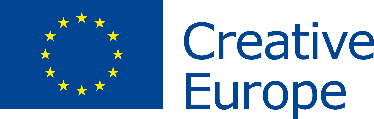 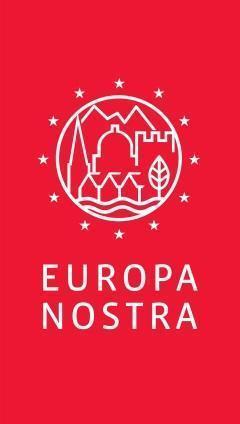 CONTACTENEuropa NostraAudrey Hogan, Programmes Officer
ah@europanostra.org, T. +31 70 302 40 52;  M. +31 63 1 17 84 55 Joana Pinheiro, Communicatie CoordinatorM. +31 6 34 36 59 85Europese CommissieSusanne Conze, susanne.conze@ec.europa.eu+32 2 2980236LocHal, TilburgMarleen Dekker, m.dekker@braaksma-roos.nl+31 6 57888438Scanning for SyriaRaúl van Dijk Escoriza, r.h.van.dijk.escoriza@hum.leidenuniv.nl,+31 06 14717729Mara de Groot, t.de.groot@arch.leidenuniv.nlMr. Don DucoDon Duco, duco@pipemuseum.nl MEER TE WETEN KOMENOver elk winnend project:Informatie and commentaar jury, Fotos en Videos (in hoge resolutie)Persbericht in verschillende talenCreative Europe website Commissaris Gabriel’s websitewww.braaksma-roos.nl, www.civicarchitects.eu, www.insideoutside.nlwww.globalheritage.nl/news/scanning-for-syria-projectwww.pipemuseum.nl, https://pipeportal.eu/